Об утверждении Порядка информирования населения об установке дорожного знака или нанесении разметки на автомобильных дорогах общего пользования местного значения муниципального образованияВ целях снижения аварийности на автомобильных дорогах общего пользования местного значения, смертности населения от дорожно- транспортных происшествий, в соответствии с Федеральными законами от 10.12.1995 № 196-ФЗ «О безопасности дорожного движения», от 06.10.2003 № 131-ФЗ «Об общих принципах организации местного самоуправления в Российской Федерации», руководствуясь Уставом Чухломинского сельсовета Ирбейского района Красноярского края, ПОСТАНОВЛЯЮ:1. Утвердить Порядок информирования населения об установке дорожного знака или нанесении разметки на автомобильных дорогах общего пользования местного значения муниципального образования (прилагается). 2. Администрации Чухломинского сельсовета обеспечить информирование населения об установке дорожного знака или нанесения разметки на автомобильных дорогах общего пользования местного значения муниципального образования согласно Порядку.3. Контроль над исполнением настоящего постановления оставляю за собой.4. Постановление вступает в силу со дня официального опубликования в печатном издании «Чухломинский вестник».Глава сельсовета                                                                         О.А. ХудоноговаПриложение  к проекту постановления администрации             Чухломинского   сельсовета от ___.04.2022 №  ___ПОРЯДОК
ИНФОРМИРОВАНИЯ НАСЕЛЕНИЯ ОБ УСТАНОВКЕ ДОРОЖНОГО
ЗНАКА ИЛИ НАНЕСЕНИИ РАЗМЕТКИ НА АВТОМОБИЛЬНЫХ
ДОРОГАХ ОБЩЕГО ПОЛЬЗОВАНИЯ МЕСТНОГО ЗНАЧЕНИЯ
МУНИЦИПАЛЬНОГО ОБРАЗОВАНИЯ1. Настоящий Порядок информирования населения об установке дорожного знака или нанесении разметки на автомобильных дорогах общего пользования местного значения муниципального образования разработан в целях обеспечения безопасности дорожного движения на данных дорогах в соответствии с Федеральными законами от 10.12.1995 № 196-ФЗ «О безопасности дорожного движения», от 06.10.2003 № 131-ФЗ «Об общих принципах организации местного самоуправления в Российской Федерации».2. Задачами настоящего Порядка являются охрана жизни, здоровья и имущества граждан, защита их прав и законных интересов, а также защита интересов общества путем предупреждения дорожно-транспортных происшествий, снижения тяжести их последствий на автомобильных дорогах общего пользования местного значения в границах муниципального образования.3. Не позднее чем за 20 (двадцать) дней до установки дорожного знака или нанесения разметки (выполняющей функции этих знаков), запрещающих въезд всех транспортных средств в данном направлении (знак 3.1), остановку или стоянку транспортных средств (знаки 3.27, 3.28, 3.29, 3.30) либо обозначающих дорогу или проезжую часть с односторонним движением либо выезд на такую дорогу или проезжую часть (знаки 5.5, 5.7.1, 5.7.2), установленных Правилами дорожного движения, утвержденными постановлением Правительства Российской Федерации от 23.10.1993 № 1090 граждане информируются о введении соответствующего запрета и (или) изменении схемы организации дорожного движения, а также о причинах принятия такого решения на автомобильных дорогах общего пользования местного значения муниципального образования.4. Информирование осуществляется в установленные п. 3 настоящего Порядка сроки посредством:- размещения информации на официальном сайте муниципального образования в информационно-телекоммуникационной сети общего пользования «Интернет» https://chuhlomino.ru- опубликования информации в печатном издании «Чухломинский вестник».В качестве дополнительных средств информирования населения могут использоваться иные источники (сообщества в социальных сетях, телерадиокомпания), способствующие информированию населения об установке дорожного знака или нанесения разметки).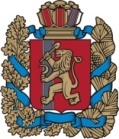 Администрация  Администрация  Администрация  Администрация  Администрация  Администрация  Администрация  Администрация  Администрация  Администрация  Администрация  Чухломинского сельсоветаИрбейского района Красноярского краяЧухломинского сельсоветаИрбейского района Красноярского краяЧухломинского сельсоветаИрбейского района Красноярского краяЧухломинского сельсоветаИрбейского района Красноярского краяЧухломинского сельсоветаИрбейского района Красноярского краяЧухломинского сельсоветаИрбейского района Красноярского краяЧухломинского сельсоветаИрбейского района Красноярского краяЧухломинского сельсоветаИрбейского района Красноярского краяЧухломинского сельсоветаИрбейского района Красноярского краяЧухломинского сельсоветаИрбейского района Красноярского краяЧухломинского сельсоветаИрбейского района Красноярского краяПОСТАНОВЛЕНИЕ (ПРОЕКТ) ПОСТАНОВЛЕНИЕ (ПРОЕКТ) ПОСТАНОВЛЕНИЕ (ПРОЕКТ) ПОСТАНОВЛЕНИЕ (ПРОЕКТ) ПОСТАНОВЛЕНИЕ (ПРОЕКТ) ПОСТАНОВЛЕНИЕ (ПРОЕКТ) ПОСТАНОВЛЕНИЕ (ПРОЕКТ) ПОСТАНОВЛЕНИЕ (ПРОЕКТ) ПОСТАНОВЛЕНИЕ (ПРОЕКТ) ПОСТАНОВЛЕНИЕ (ПРОЕКТ) ПОСТАНОВЛЕНИЕ (ПРОЕКТ) ___.04.2022___.04.2022___.04.2022___.04.2022д. Чухломинод. Чухломинод. Чухломино№ ___